  В соответствии с частью 6 статьи 8 Федерального закона от 25.12.2008 г. № 273- ФЗ "О противодействии коррупции", Указом Президента РФ от 08.07.2013 г. № 613  "Вопросы противодействия коррупции" с изменениями , Администрация сельского поселения Ковардинский сельсовет муниципального района Гафурийский район РБ  ПОСТАНОВЛЯЕТ:1. Утвердить Порядок размещения сведений о доходах, расходах, об имуществе и обязательствах имущественного характера муниципальных служащих администрации сельского поселения Ковардинский сельсовет муниципального  района  Гафурийский район РБ и членов их семей на официальном сайте администрации и предоставления этих сведений общероссийским средствам массовой информации для опубликования согласно приложению 1 к настоящему постановлению.2. Утвердить форму размещения сведений о доходах, расходах, об имуществе и обязательствах имущественного характера муниципальных служащих администрации сельского поселения Ковардинский сельсовет  муниципального района  Гафурийский район РБ и членов их семей на официальном сайте сельского поселения и предоставления этих сведений общероссийским средствам массовой информации для опубликования согласно приложению 2 к настоящему постановлению.3. Постановление от 25.12.2014 г. № 23 "Об утверждении Порядка размещения сведений о доходах, расходах, об имуществе и обязательствах имущественного характера муниципальных служащих Совета и Администрации СП Ковардинский сельсовет муниципального района Гафурийский район РБ и членов их семей на официальном сайте сельского поселения и предоставления этих сведений средствам массовой информации " считать утратившим силу.4. Опубликовать настоящее Постановление на официальном сайте администрации сельского поселения Ковардинский сельсовет: https://kovardy.ru/	5.  Постановление вступает в силу после его официального опубликования.	6. Контроль за исполнением Постановления возложить на управляющего делами администрации сельского поселения.Глава сельского поселения                                                            Р.Г. АбдрахмановПОРЯДОКразмещения сведений о доходах, расходах, об имуществе  и обязательствах имущественного характера муниципальных служащих администрации сельского поселения Ковардинский сельсовет муниципального района Гафурийский район РБ и членов их семей на официальном сайте администрации сельского поселения и предоставления этих сведений средствам массовой информациидля опубликования	1. Настоящий Порядок устанавливает правила размещения  сведений о доходах, расходах, об имуществе и обязательствах имущественного характера муниципальных служащих, их супругов и несовершеннолетних детей (далее — сведения),  включённых в соответствующие перечни на официальном сайте администрации, и предоставления этих сведений средствам массовой информации для опубликования в связи с их запросами.	2. На официальном сайте администрации размещаются и средствам массовой информации предоставляются для опубликования следующие сведения:	2.1 перечень объектов недвижимого имущества, принадлежащих муниципальному служащему, его супруге (супругу) и несовершеннолетним детям на праве собственности или находящихся в их пользовании, с указанием вида, площади и страны расположения каждого из них;	2.2. перечень транспортных средств, с указанием вида и марки, принадлежащих на праве собственности муниципальному служащему, его супруге (супругу) и несовершеннолетним детям;	2.3. декларированный годовой доход муниципального служащего, его супруги (супруга) и несовершеннолетних детей.	2.4. сведения об источниках получения средств, за счет которых совершены сделки (совершена сделка) по приобретению земельного участка, другого объекта недвижимого имущества, транспортного средства, ценных бумаг (долей участия, паев в уставных (складочных) капиталах организаций), цифровых финансовых активов, цифровой валюты, если общая сумма таких сделок (сумма такой сделки) превышает общий доход служащего (работника) и его супруги (супруга) за три последних года, предшествующих отчетному периоду.	3. В размещаемой на официальном сайте администрации и предоставляемых средствам массовой информации для опубликования сведениях  запрещается указывать:	3.1. иные сведения (кроме указанных в пункте 2 настоящего Порядка) о доходах муниципального служащего, его супруги (супруга) и несовершеннолетних детей, об имуществе, принадлежащем на праве собственности названным лицам, и об их обязательствах имущественного характера;	3.2. персональные данные супруги (супруга), детей и иных членов семьи муниципального служащего;	3.3.данные, позволяющие определить место жительства, почтовый адрес, телефон и иные индивидуальные средства коммуникации муниципального служащего, его супруги (супруга), детей и иных членов семьи;	3.4. данные, позволяющие определить местонахождение объектов недвижимого имущества, принадлежащих муниципальному служащему, его супруге (супругу), детям, иным членам семьи на праве собственности или находящихся в их пользовании;	3.5. информацию, отнесенную к государственной тайне или являющуюся конфиденциальной.	4. На основании сведений, предоставленных муниципальными служащими лицо уполномоченное формирует сводную таблицу сведений, указанных в пункте 2 настоящего Порядка, по форме согласно приложению 2 к настоящему Порядку (далее – сводная таблица) и направляет её в сектор информатизации администрации, ответственный за размещение информации на официальном сайте.	5. Сведения, указанные в пункте 2 настоящего Порядка,  размещаются на официальном сайте администрации сельского поселения  в 14-дневный срок со дня истечения срока, установленного  для подачи сведений о доходах, расходах, об имуществе и обязательствах имущественного характера муниципальными служащими.	6. При размещении на официальном сайте администрации сельского поселения сведений за каждый последующий год указанные сведения, размещенные в предыдущие годы, сохраняются на официальном сайте администрации.	7. В случае, если муниципальные служащие предоставили уточненные сведения о доходах, расходах, об имуществе и обязательствах имущественного характера и если, эти сведения подлежат размещению на официальном сайте администрации  в соответствии с пунктом 2 настоящего Порядка,   лицо уполномоченное формирует сводную таблицу и направляет её в сектор информатизации администрации  для размещения информации на официальном сайте администрации в трехдневный срок после представления уточненных сведений.	8. В случае, если гражданин назначен на должность муниципальной службы после даты, указанной в пункте 5 настоящего Порядка,  сектор кадров администрации, руководитель структурного подразделения администрации с образованием юридического лица, либо лицо им уполномоченное  формирует сводную таблицу и направляет её в сектор информатизации администрации для размещения  на официальном сайте администрации в срок не позднее 1 месяца со дня представления сведений о доходах, расходах ,  об имуществе и обязательствах имущественного характера.	9. Лицо уполномоченное:	9.1.  в течение трех рабочих дней со дня поступления запроса от общероссийского средства массовой информации сообщает о нём муниципальному служащему, в отношении которого поступил запрос;	9.2. в течение семи рабочих дней со дня поступления запроса от общероссийского средства массовой информации обеспечивает предоставление ему сведений, указанных в пункте 2 настоящего порядка, в том случае, если запрашиваемые сведения отсутствуют на официальном сайте. 	10. лицо  уполномоченное, сектор информатизации администрации  несут в соответствии с законодательством Российской Федерации ответственность за несоблюдение настоящего Порядка, а также за разглашение сведений, отнесенных к государственной тайне или являющихся конфиденциальными.БАШОРТОСТАН РЕСПУБЛИКАҺЫFАФУРИ РАЙОНЫ МУНИЦИПАЛЬ РАЙОНЫҠАУАРҘЫ АУЫЛ СОВЕТЫАУЫЛ БИЛӘМӘҺЕХАКИМИТЕ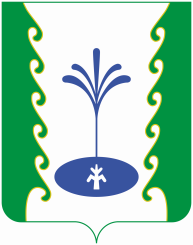 РЕСПУБЛИКА БАШКОРТОСТАНАДМИНИСТРАЦИЯСЕЛЬСКОГО ПОСЕЛЕНИЯ КОВАРДИНСКИЙ СЕЛЬСОВЕТМУНИЦИПАЛЬНОГО РАЙОНАГАФУРИЙСКИЙ РАЙОН453062, Fафури районы, 
Ҡауарҙы ауылы, Зәки Вәлиди урамы, 34
Тел. 2-55-65453062, Гафурийский район,
с. Коварды, ул. Заки-Валиди 34
Тел. 2-55-65«16» июнь  2021й.№31             «16» июня  .Об утверждении Порядка размещения сведений о доходах, расходах, об имуществе и обязательствах имущественного характера муниципальных служащих администрации сельского поселения Ковардинский сельсовет муниципального района Гафурийский район РБ и членов их семей на официальном сайте администрации и предоставления этих сведений общероссийским средствам массовой информации для опубликования  ПРИЛОЖЕНИЕ 1к постановлению администрации сельского поселения Ковардинский сельсовет                              муниципального районаГафурийский район РБ16.06.2021 № 31